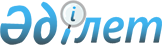 О внесении изменений и дополнений в постановление акимата Мунайлинского района от 22 февраля 2017 года №35-қ "Об утверждении государственного образовательного заказа на дошкольное воспитание и обучение, размера подушевого финансирования и родительской платы на 2017 год"Постановление акимата Мунайлинского района Мангистауской области от 21 сентября 2017 года № 187-қ. Зарегистрировано Департаментом юстиции Мангистауской области 2 октября 2017 года № 3435
      Примечание РЦПИ.

      В тексте документа сохранена пунктуация и орфография оригинала.
      В соответствии с Законами Республики Казахстан от 23 января 2001 года "О местном государственном управлении и самоуправлении в Республике Казахстан" и от 27 июля 2007 года "Об образовании", акимат Мунайлинского района ПОСТАНОВЛЯЕТ:
      1. Внести в постановление акимата Мунайлинского района от 22 февраля 2017 года №35-қ "Об утверждении государственного образовательного заказа на дошкольное воспитание и обучение, размера подушевого финансирования и родительской платы на 2017 год" (зарегистрировано в реестре государственной регистрации нормативных правовых актов за №3298, опубликовано в газете "Мұнайлы" от 31 марта 2017 года №22-23) следующие изменения и дополнения:
       заголовок и пункт 1 указанного постановления изложить в новой редакции следующего содержания:
       "Об утверждении государственного образовательного заказа на дошкольное воспитание и обучение, размера родительской платы на 2017 год;
       1. Утвердить прилагаемый государственный образовательный заказ на дошкольное воспитание и обучение, размер родительской платы на 2017 год.";
       в приложении: 
      заголовок изложить в новой редакции следующего содержания:
       "Государственный образовательный заказ на дошкольное воспитание и обучение, размер родительской платы на 2017 год";
       строку, порядковый номер 33, изложить в следующей редакции:
      "
       ";
       дополнить строками порядковые номера 38, 39 и 40 следующего содержания: 
      " 
       ". 
      2. Государственному учреждению "Мунайлинский районный отдел образования" (Овезов Е.) обеспечить государственную регистрацию настоящего постановления в органах юстиции, его официальное опубликование в эталонном контрольном банке нормативных правовых актов Республики Казахстан и в средствах массовой информации.
      3. Контроль за исполнением настоящего постановления возложить на заместителя акима района Билялова Б.
      4. Настоящее постановление вступает в силу со дня государственной регистрации в органах юстиции и вводится в действие по истечении десяти календарных дней после дня его первого официального опубликования.
      "СОГЛАСОВАНО"
      Временно исполняющий обязанности 
      руководителя государственного учреждения 
       "Отдел экономики и финансов 
      Мунайлинского района"
      Кошекбаева А. 
      20 сентябрь 2017 год. 
      "СОГЛАСОВАНО"      
      Руководитель государственного учреждения 
       "Мунайлинский районный отдел образования" 
      Овезов Е. 
      20 сентябрь 2017 год.
      "СОГЛАСОВАНО"
      Частный детский сад "Ақнұр"
      "Индивидуальный предприниматель
      "Абенова А.Ж." 
      Aбенова А.Ж.
      20 сентябрь 2017 год.
      "СОГЛАСОВАНО"
      Частный детский сад "Мыңғасыр"
      "Индивидуальный предприниматель
      Суюнова А.Б" 
      Суюнова А.Б.
      20 сентябрь 2017 год.
      "СОГЛАСОВАНО"
      Частный детский сад "Мұрагер"
      "Индивидуальный предприниматель
      "Ерасыл" 
      Конысбаева Г.Ж.
      20 сентябрь 2017 год.
      "СОГЛАСОВАНО"
      Частный детский сад "Тұлпар"
      "Индивидуальный предприниматель
      Саурбаева Жаныл"
      Саурбаева Ж.А.
      20 сентябрь 2017 год.
					© 2012. РГП на ПХВ «Институт законодательства и правовой информации Республики Казахстан» Министерства юстиции Республики Казахстан
				
33
Частный детский сад "Тұлпар" "Индивидуальный предприниматель Саурбаева Жаныл" (Саурбаева Жаныл Ахмедовна)
60
31844
11039
38
Частный детский сад "Мұрагер" "Индивидуальный предприниматель "Ерасыл" (Конысбаева Гулжанат Утеуовна)
100
26997
11039
39
Частный детский сад "Ақнұр" "Индивидуальный предприниматель "Абенова А.Ж." (Абенова Айнур Жаксыбаевна)
75
31844
11039
40
Частный детский сад "Мыңғасыр" "Индивидуальный предприниматель Суюнова А.Б" (Суюнова Айжан Базаровна)
75
31844
11039
      Аким

Н. Тажибаев
